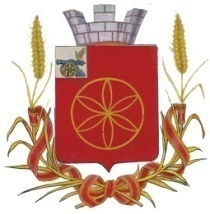 АДМИНИСТРАЦИЯ  МУНИЦИПАЛЬНОГО ОБРАЗОВАНИЯРУДНЯНСКИЙ РАЙОН СМОЛЕНСКОЙ ОБЛАСТИП О С Т А Н О В Л Е Н И Еот _______________  № ______В соответствии с Порядком разработки и утверждения административных регламентов предоставления муниципальных услуг, утвержденным постановлением Администрации муниципального образования Руднянский район Смоленской области от 12.12.2012 № 562 (в редакции постановления Администрации муниципального образования Руднянский район Смоленской области от 10.10.2019 №418), руководствуясь Федеральным законом от 27.07.2010 № 210-ФЗ «Об организации предоставления государственных и муниципальных услуг», Уставом муниципального образования Руднянский район Смоленской области, Администрация муниципального образования Руднянский район Смоленской области п о с т а н о в л я е т:1. Внести в Административный регламент предоставления государственной услуги, переданной на муниципальный уровень, «Прием заявлений, постановка на учет и зачисление детей в образовательные учреждения, реализующие основную образовательную программу дошкольного образования (детские сады)», утвержденный постановлением Администрации муниципального образования Руднянский район Смоленской области от 17.10.2016 № 360, следующие изменения:- заголовок  изложить в следующей редакции ««Постановка на учет и направление детей в образовательные учреждения, реализующие образовательные программы дошкольного образования»».        - в  пункте 1.1.1 раздела 1 Административного регламента:        - слова: «Прием заявлений, постановка на учет и зачисление детей в образовательные учреждения, реализующие основную образовательную программу дошкольного образования (детские сады)», заменить словами: «Постановка на учет и направление детей в образовательные учреждения, реализующие образовательные программы дошкольного образования»;       - в  пункте 2.1 раздела 2 Административного регламента:        - слова: ««Прием заявлений, постановка на учет и зачисление детей в образовательные учреждения, реализующие основную образовательную программу дошкольного образования (детские сады)»», заменить словами: ««Постановка на учет и направление детей в образовательные учреждения, реализующие образовательные программы дошкольного образования»»;      - в  пункте 2.5. раздела 2 Административного регламента:     - абзац 5 изложить в следующей редакции:     «-Приказом  Министерства просвещения Российской Федерации от 31 июля 2020 г. №373 «Об утверждении порядка организации и осуществления образовательной деятельности по основным общеобразовательным программам - образовательным программам дошкольного образования»;      - абзац 6 признать утратившим силу;       - абзац 7 изложить в следующей редакции:     «- Постановлением Главного государственного санитарного врача РФ от 28.09.2020 N 28 "Об утверждении санитарных правил СП 2.4.3648-20 "Санитарно-эпидемиологические требования к организациям воспитания и обучения, отдыха и оздоровления детей и молодежи".»- в пункте 2.6.1. раздела 2.6. абзац 3 изложить в следующей редакции:«3) подлинник свидетельства о рождении ребенка (по желанию;»;-  пункт 2.6.1. раздела 2.6. добавить абзацем 5 следующего содержания:«5) свидетельство о регистрации ребенка по месту жительства или свидетельство о регистрации по месту пребывания на закрепленной территории (по желанию).».   - пункт  2.61.1.   раздела 2.61. Административного регламента добавить абзацем 4, 5 следующего содержания:« 4) подлинник свидетельства о рождении ребенка»;	     в пунктах  3.5.1, 3.5.2, 3.5.3 раздела 3 Административного регламента слова «зачисление» заменить словами «направление».- в Приложениях №2, №3, №4, №5 к Административному регламенту предоставления муниципальной услуги  слова ««Прием заявлений, постановка на учет и зачисление детей в образовательные учреждения, реализующие основную образовательную программу дошкольного образования (детские сады)»», заменить словами: ««Постановка на учет и направление детей в образовательные учреждения, реализующие образовательные программы дошкольного образования».».2. В Приложении 4 к Административному регламенту:- пункт 1.1. дополнить абзацами  следующего содержания:«9) дети, достигшие возраста полутора лет, из семей граждан Российской Федерации, призванных в Смоленской области на военную службу по мобилизации в Вооруженные Силы Российской Федерации (далее – мобилизованные граждане), в период прохождения мобилизованным гражданином военной службы по мобилизации (пункт 1.15 Указа Губернатора Смоленской области от 19.10.2022г. № 103 «О дополнительных мерах социальной поддержки семьям граждан Российской Федерации, призванных на военную службу по мобилизации в Вооруженные Силы Российской Федерации»);- абзац 23 изложить в следующей редакции:    «23) Ребенок имеет право преимущественного приема на обучение по основным общеобразовательным программам дошкольного образования в муниципальную образовательную организацию, в которой обучаются его полнородные и неполнородные брат и (или) сестра. часть 3.1 в ред. Федерального закона от 02.07.2021 N 310-ФЗ)».       -пункт 1.2 добавить словами «семьи граждан Российской Федерации, призванных в Смоленской области на военную службу по мобилизации в Вооруженные Силы Российской Федерации (далее – мобилизованные граждане), в период прохождения мобилизованным гражданином военной службы по мобилизации – документ, подтверждающий период прохождения мобилизованным гражданином военной службы по мобилизации». - добавить пунктом 1.4 следующего содержания:«1.4. Перечень документов, необходимых для предоставления муниципальной услуги, которые находятся в распоряжении государственных органов, органов местного самоуправления и иных организаций, заявитель вправе представить по собственной инициативе.».3. Настоящее постановление вступает в силу после его официального опубликования в соответствии с Уставом муниципального образования Руднянский район Смоленской области. Глава  муниципального образования                        Руднянский район Смоленской области                                                 Ю.И. Ивашкин    О внесении изменений  в Административный регламент       предоставления    государственной услуги, переданной   на муниципальный  уровень «Прием заявлений, постановка на учет и  зачисление детей в образовательные учреждения, реализующие основную образовательную программу дошкольного образования (детские сады)»